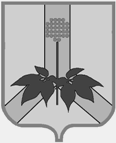 АДМИНИСТРАЦИЯ ДАЛЬНЕРЕЧЕНСКОГО МУНИЦИПАЛЬНОГО РАЙОНА ПОСТАНОВЛЕНИЕ«25»  августа  2020 г.                                                            г. Дальнереченск                                                  № 537-паОб утверждении Положения об организации проведения открытого конкурса на право получения свидетельства об осуществлении перевозок по муниципальным маршрутам регулярных перевозок на территории Дальнереченского муниципального районаРуководствуясь федеральными законами от 06.10.2003 № 131-ФЗ "Об общих принципах организации местного самоуправления в Российской Федерации", от 13.07.2015 № 220-ФЗ "Об организации регулярных перевозок пассажиров и багажа автомобильным транспортом и городским наземным электрическим транспортом в Российской Федерации и о внесении изменений в отдельные законодательные акты Российской Федерации", от 26.07.2006 № 135-ФЗ "О защите конкуренции" и от 08.11.2007 № 259-ФЗ "Устав автомобильного транспорта и городского наземного электрического транспорта", в соответствии с Постановлением Правительства Российской Федерации от 14.02.2009 № 112 "Об утверждении Правил перевозок пассажиров и багажа автомобильным транспортом и городским наземным электрическим транспортом", Законом Приморского края от 02.08.2005 № 278-КЗ "Об организации транспортного обслуживания населения в Приморском крае", Уставом Дальнереченского муниципального района, администрация Дальнереченского муниципального района ПОСТАНОВЛЯЕТ:Утвердить Положение об организации проведения открытого конкурса на право получения свидетельства об осуществлении перевозок по муниципальным маршрутам регулярных перевозок на территории Дальнереченского муниципального района согласно приложения к настоящему постановлению.Признать утратившим силу постановление администрации Дальнереченского муниципального района от 21.07.2020 № 461-па «Об утверждении Положения об организации проведения открытого конкурса на право получения свидетельства об осуществлении перевозок по муниципальным маршрутам регулярных перевозок на территории Дальнереченского муниципального района».3. Отделу по работе с территориями и делопроизводству (Пенкина) обнародовать настоящее постановление и разместить его на официальном сайте администрации Дальнереченского муниципального района в сети Интернет.4. Контроль за исполнением постановления возложить на заместителя главы администрации Дальнереченского муниципального района - Попова А.Г.5.  Постановление вступает в силу со дня его обнародования.Глава Дальнереченского муниципального района                                                                   В.С. ДерновУТВЕРЖДЕНОпостановлением администрации Дальнереченскогомуниципального районаот 25.08.2020г. № 537-паПоложение об организации проведения открытого конкурса на право получения свидетельства об осуществлении перевозок по муниципальным маршрутам регулярных перевозок на территории Дальнереченского муниципального районаОбщие положения1.1. Предметом открытого конкурса является право на получение свидетельства об осуществлении перевозок по одному или нескольким муниципальным маршрутам регулярных перевозок на территории Дальнереченского муниципального района.1.2. Задача открытого конкурса - создание условий для добросовестной конкуренции перевозчиков различных организационно-правовых форм и форм собственности путем объективной оценки их квалификации и обеспечения справедливого отбора лучших кандидатур для:1.2.1. удовлетворения потребностей населения в пассажирских перевозках по муниципальным маршрутам на территории Дальнереченского муниципального района; 1.2.2. повышения безопасности дорожного движения при перевозке пассажиров; 1.2.3. укрепления транспортной дисциплины в организациях, осуществляющих регулярную перевозку пассажиров автомобильным транспортом;1.2.4. повышения культуры и качества обслуживания пассажиров.1.3. Организатором открытого конкурса является администрация Дальнереченского муниципального района (далее - организатор открытого конкурса).1.4. Открытый конкурс проводится при наличии хотя бы одного из следующих обстоятельств:1.4.1. свидетельство об осуществлении перевозок предназначено для осуществления регулярных перевозок по новому муниципальному маршруту, за исключением маршрута, установленного в целях обеспечения транспортного обслуживания населения в условиях чрезвычайной ситуации.1.4.2. данное свидетельство предназначено для осуществления регулярных перевозок после прекращения действия свидетельства об осуществлении перевозок по маршруту регулярных перевозок, выданного без проведения открытого конкурса по следующим основаниям:1.4.2.1. если участник открытого конкурса, которому предоставлено право на получение свидетельств об осуществлении перевозок по предусмотренным конкурсной документацией маршрутам регулярных перевозок, отказался от права на получение хотя бы одного из свидетельств об осуществлении перевозок по данным маршрутам или не смог подтвердить наличие у него транспортных средств, предусмотренных его заявкой на участие в открытом конкурсе.1.4.2.2. вступление в законную силу решения суда об аннулировании лицензии, имеющейся у юридического лица, индивидуального предпринимателя или хотя бы одного из участников договора простого товарищества, которым выдано данное свидетельство;1.4.2.3. вступление в законную силу решения суда о прекращении действия данного свидетельства;1.4.2.4. принятие уполномоченным органом местного самоуправления решения о прекращении действия свидетельства об осуществлении перевозок по муниципальному маршруту регулярных перевозок в связи с невыполнением по соответствующему маршруту в отсутствие чрезвычайной ситуации ни одного рейса, предусмотренного расписанием, в течение более чем трех дней подряд.обращение юридического лица, индивидуального предпринимателя или уполномоченного участника договора простого товарищества, которым выдано данное свидетельство, с заявлением о прекращении действия свидетельства.в случае, если в отношении данного маршрута принято решение о прекращении регулярных перевозок по регулируемым тарифам и начале осуществления регулярных перевозок по нерегулируемым тарифам.данное свидетельство предназначено для осуществления регулярных перевозок по измененному маршруту, в отношении которого в установленные частью 3.1. статьи 12 или частью 8 статьи 13 Федерального закона от 06.10.2003 № 131-ФЗ «Об общих принципах организации местного самоуправления в Российской Федерации» сроки, юридическое лицо, индивидуальный предприниматель или уполномоченный участник договора простого товарищества не обратились в уполномоченный орган местного самоуправления с заявлением о продлении действия ранее выданных им свидетельств и карт данного маршрута на следующий срок в соответствии с принятым решением об изменении данного маршрута.1.5. Открытый конкурс объявляется его организатором в следующие сроки:1.5.1.	не позднее чем через девяносто дней со дня установления муниципального маршрута регулярных перевозок, межмуниципального маршрута регулярных перевозок, смежного межрегионального маршрута регулярных перевозок в случае, если соответствующий маршрут установлен после дня вступления в силу Федеральным законом от 13.07.2015 № 220-ФЗ "Об организации регулярных перевозок пассажиров и багажа автомобильным транспортом и городским наземным электрическим транспортом в Российской Федерации и о внесении изменений в отдельные законодательные акты Российской Федерации" (далее – Федеральный закон);1.5.2.	не позднее чем через тридцать дней со дня наступления следующих обстоятельств:1.5.2.1. если участник открытого конкурса, которому предоставлено право на получение свидетельств об осуществлении перевозок по предусмотренным конкурсной документацией маршрутам регулярных перевозок, отказался от права на получение хотя бы одного из свидетельств об осуществлении перевозок по данным маршрутам или не смог подтвердить наличие у него транспортных средств, предусмотренных его заявкой на участие в открытом конкурсе.1.5.2.2. вступление в законную силу решения суда об аннулировании лицензии, имеющейся у юридического лица, индивидуального предпринимателя или хотя бы одного из участников договора простого товарищества, которым выдано данное свидетельство;1.5.2.3. вступление в законную силу решения суда о прекращении действия данного свидетельства;1.5.2.4. обращение юридического лица, индивидуального предпринимателя или уполномоченного участника договора простого товарищества, которым выдано данное свидетельство, с заявлением о прекращении действия свидетельства;1.5.2.5. принятие уполномоченным органом исполнительной власти субъекта Российской Федерации или уполномоченным органом местного самоуправления решения о прекращении действия свидетельства об осуществлении перевозок по муниципальному маршруту регулярных перевозок в связи с невыполнением по соответствующему маршруту в отсутствие чрезвычайной ситуации ни одного рейса, предусмотренного расписанием, в течение более чем трех дней подряд.1.5.2.6. принятия решения о прекращении регулярных перевозок по регулируемым тарифам и начале осуществления регулярных перевозок по нерегулируемым тарифам.Организация проведения открытого конкурса2.1. Решение о проведении открытого конкурса принимается администрацией Дальнереченского муниципального района постановлением администрации Дальнереченского муниципального района.2.2. Для выполнения функций по проведению открытого конкурса администрацией Дальнереченского муниципального района формируется конкурсная комиссия. Состав конкурсной комиссии утверждается постановлением администрации Дальнереченского муниципального района. Конкурсная комиссия состоит из председателя комиссии, заместителя председателя комиссии, секретаря комиссии и других членов комиссии. В состав комиссии не могут входить перевозчики (действующие и претендующие на участие в открытом конкурсе) и их близкие родственники.2.3. Заседание конкурсной комиссии проводит председатель, а в его отсутствие - заместитель председателя. Члены конкурсной комиссии участвуют в заседании конкурсной комиссии лично. В случае если исполнение обязанностей по замещаемой членом комиссии должности возложено в установленном порядке на иное должностное лицо, участие в заседании комиссии принимает это должностное лицо (далее - лицо, исполняющее обязанности члена комиссии). Член комиссии и лицо, исполняющее обязанности члена комиссии, обладают равными правами при принятии решений. Заседание конкурсной комиссии является правомочным, если на нем присутствует более половины членов комиссии или лиц, исполняющих обязанности членов комиссии. В случае равенства голосов членов конкурсной комиссии решающее значение имеет голос председательствующего на заседании конкурсной комиссии.2.4. Конкурсная комиссия действует на постоянной основе до утверждения нового состава конкурсной комиссии.2.5. Конкурсная комиссия правомочна рассматривать заявки на участие в открытом конкурсе и принимать решения при условии, что на ее заседании присутствуют не менее чем пятьдесят процентов от общего числа ее членов.2.6. По результатам открытого конкурса победителю выдается свидетельство об осуществлении перевозок.2.7. Без проведения открытого конкурса свидетельства об осуществлении перевозок выдаются только в случаях, предусмотренных Федеральным законом.3. Требования к участникам открытого конкурса3.1. К участию в открытом конкурсе допускаются индивидуальные предприниматели, юридические лица, участники договоров простого товарищества (далее - претенденты), соответствующие следующим требованиям:3.1.1. наличие лицензии на перевозку пассажиров, предусмотренной законодательством Российской Федерации.3.1.2. принятие на себя обязательства в случае предоставления участнику открытого конкурса права на получение свидетельства об осуществлении перевозок по маршруту регулярных перевозок подтвердить в сроки, определенные конкурсной документацией, наличие на праве собственности или на ином законном основании транспортных средств, предусмотренных его заявкой на участие в открытом конкурсе.3.1.3. отсутствие задолженности по обязательным платежам в бюджеты бюджетной системы Российской Федерации за последний завершающий период.3.1.4. непроведение ликвидации участника открытого конкурса - юридического лица и отсутствие решения арбитражного суда о признании банкротом участника открытого конкурса - юридического лица или индивидуального предпринимателя и об открытии конкурсного производства.3.1.5. наличие договора простого товарищества в письменной форме (для участников договора простого товарищества).3.1.6. отсутствие в отношении юридического лица, индивидуального предпринимателя, участника договора простого товарищества обстоятельств, предусмотренных частью 8 статьи 29 Федерального закона.3.2. К участию в открытом конкурсе не допускаются претенденты:3.2.1. не имеющие в штате следующих работников необходимой квалификации: специалиста по обеспечению безопасности дорожного движения и механика отдела технического контроля.3.2.2. не имеющие документов, подтверждающих возможность обеспечения заявителем прохождения ежедневного медицинского осмотра водителями, работающими на маршрутах.3.3. От участия в открытом конкурсе отстраняются претенденты, документация для проведения конкурса которых:3.3.1. по составу и форме не соответствует требованиям, установленным в настоящем Положении.3.3.2. содержит недостоверные сведения.3.4. Претендент имеет право предоставить дополнительную информацию о своей деятельности, в том числе подтверждающую оказание благотворительной помощи общественным организациям.4. Извещение о проведенииоткрытого конкурса, конкурсная документация4.1. Конкурсная комиссия на своем заседании определяет дату начала и окончания приема документов для участия в открытом конкурсе.4.2. Конкурсная комиссия составляет и направляет для опубликования на официальном сайте Дальнереченского муниципального района извещение в информационно-телекоммуникационной сети "Интернет" о проведении открытого конкурса не менее чем за 30 (тридцать) дней до даты окончания срока подачи заявки на участие в конкурсе.4.3. В извещении о проведении конкурса указываются следующие сведения:4.3.1. наименование, местонахождение, почтовый адрес и адрес электронной почты, номер контактного телефона организатора открытого конкурса.4.3.2. предмет открытого конкурса, в том числе информация о лоте (лотах), содержащая номер и название муниципального маршрута (муниципальных маршрутов).4.3.3. срок, место и порядок предоставления конкурсной документации, официальный сайт, на котором размещена конкурсная документация.4.3.4. размер, порядок и сроки внесения платы за предоставление конкурсной документации на бумажном носителе, если указанная плата установлена.4.3.5. место, дата и время вскрытия конвертов с заявками на участие в открытом конкурсе, а также место и дата рассмотрения таких заявок и подведения итогов открытого конкурса.4.4  Решение о внесении изменений в извещение о проведении открытого конкурса принимается организатором открытого конкурса не позднее чем за пять календарных дней до даты окончания подачи заявок на участие в открытом конкурсе. Изменение предмета открытого конкурса не допускается. Изменения, внесенные в извещение о проведении открытого конкурса, размещаются на официальном сайте Дальнереченского муниципального района в информационно-телекоммуникационной сети "Интернет". При этом срок подачи заявок на участие в открытом конкурсе должен быть продлен таким образом, чтобы со дня опубликования и размещения изменений, внесенных в извещение о проведении открытого конкурса, до даты окончания подачи заявок на участие в открытом конкурсе этот срок составлял не менее чем двадцать дней.Организатор открытого конкурса в течении двух рабочих дней со дня принятия решения о внесении изменений в извещение о проведении открытого конкурса направляет соответствующие уведомления лицам, уже подавшим заявки на участие в открытом конкурсе на момент внесения изменений, заказными письмами с уведомлением о вручении или посредством электронной почты. 4.5. Организатор открытого конкурса отменяет проведение открытого конкурса не позднее, чем за пять дней до даты окончания подачи заявок на участие в открытом конкурсе в случае закрытия муниципального маршрута. Извещение об отмене проведения открытого конкурса размещается на официальном сайте Дальнереченского муниципального района в информационно-телекоммуникационной сети "Интернет" в течении двух рабочих дней со дня принятия решения об отмене проведения открытого конкурса.Организатор открытого конкурса в течении двух рабочих дней со дня принятия решения об отмене проведения открытого конкурса направляет соответствующие уведомления лицам, подавшим заявки на участие в открытом конкурсе на момент принятия решения об отмене проведения открытого конкурса.5. Полномочия организатораоткрытого конкурса и конкурсной комиссии5.1. Организатор открытого конкурса в пределах своих полномочий осуществляет следующие функции:5.1.1. анализирует работу пассажирского автотранспорта по муниципальным маршрутам.5.1.2. определяет категорию и общее количество автотранспортных средств, привлекаемых для перевозки пассажиров по каждому муниципальному маршруту.5.1.3. формирует ведомость необходимого количества автотранспортных средств определенной категории по каждому муниципальному маршруту.5.2. Конкурсная комиссия осуществляет следующие функции:5.2.1. осуществляет прием документов.5.2.2. определяет время, место и сроки приема заявок на участие в открытом конкурсе.5.2.3. определяет дату, время и место процедуры вскрытия конвертов с заявками на участие в открытом конкурсе, а также место и дату рассмотрения таких заявок и подведения итогов открытого конкурса.5.2.4. принимает решение о допуске претендентов к участию в открытом конкурсе.5.2.5. принимает решение об отстранении претендентов от участия в открытом конкурсе.5.2.6. оценивает поступившие предложения и определяет победителей открытого конкурса по утвержденным настоящим Положением критериям путем выставления баллов.5.2.7. информирует участников о результатах проведения конкурса.5.2.8. устанавливает порядок и срок отзыва заявок на участие в конкурсе, порядок внесения изменений в такие заявки.5.2.9. устанавливает достоверность сведений, содержащихся в документации для проведения конкурса.5.3. Члены комиссии обязаны:5.3.1. самостоятельно и независимо принимать решения, руководствуясь действующим законодательством, а также настоящим Положением.5.3.2. не разглашать информацию, касающуюся проведения конкурса.5.4. Действия конкурсной комиссии могут быть обжалованы в установленном законом порядке.6. Документация для проведения открытого конкурса6.1. Публично в установленные дни, время и месте, указанных в извещении о проведении открытого конкурса, секретарем комиссии организуется прием заявок.6.2. Заявитель подает заявку на участие в открытом конкурсе по форме согласно приложению 1 к настоящему Положению, с приложением следующих документов:6.2.1. опись документов, прилагаемых к заявке на участие в открытом конкурсе, подписанная заявителем.6.2.2. выписка из Единого государственного реестра юридических лиц или нотариально заверенная копия такой выписки (для юридических лиц), выписка из Единого государственного реестра индивидуальных предпринимателей или нотариально заверенная копия такой выписки (для индивидуальных предпринимателей).6.2.3. копия учредительных документов (для юридических лиц), копия 2 и 3 страницы паспорта, а также страницы с отметкой о регистрации по месту жительства (для индивидуальных предпринимателей), заверенные печатью и подписью уполномоченного лица.6.2.4. копия свидетельства о государственной регистрации юридического лица (физического лица в качестве индивидуального предпринимателя).6.2.5. копия свидетельства о постановке на учет в налоговом органе.6.2.6. копия лицензии на право осуществления перевозок пассажиров автомобильным транспортом, оборудованным для перевозок более 8 человек, заверенная печатью и подписью уполномоченного лица.6.2.7. сведения о транспортных средствах, выставляемых на муниципальные маршруты регулярных перевозок, соответствующих установленным конкурсной документацией требованиям, в отношении которых выдаются свидетельства об осуществлении перевозок по муниципальным маршрутам регулярных перевозок, входящим в соответствующий лот, по форме согласно приложению 2 к настоящему Положению.6.2.8. копии документов о праве собственности или на ином законном основании на выставляемые на маршруты транспортные средства либо документы, подтверждающие принятие на себя обязательства по приобретению таких транспортных средств.6.2.9. копии документов, подтверждающих возможность заявителя обеспечить проведение предрейсового и послерейсового технического осмотра транспортных средств, выставляемых на маршрут.6.2.10. сведения о парковках, используемых для стоянки транспортных средств в отсутствие водителя с 22 часов вечера до 6 часов утра, по транспортным средствам, заявленным юридическим лицом, индивидуальным предпринимателем в соответствии с лотом, по форме согласно приложению 3 к настоящему Положению.6.2.11. копии документов, подтверждающих возможность обеспечения заявителем прохождения ежедневного медицинского осмотра водителями, работающими на маршрутах (копии лицензии на право осуществления медицинской деятельности либо при выполнении медицинского освидетельствования и медицинского осмотра водителей сторонней организацией; копию действующего договора заявителя с данной организацией и копию лицензии данной организации на право осуществления медицинской деятельности).6.2.12. сведения о непроведении ликвидации участника открытого конкурса - юридического лица и отсутствие решения арбитражного суда о признании банкротом участника открытого конкурса - юридического лица или индивидуального предпринимателя и об открытии конкурсного производства.6.2.13. сведения об отсутствии у участника открытого конкурса задолженности по обязательным платежам в бюджеты любого уровня и внебюджетные фонды за последний завершенный отчетный период.6.2.14. сведения об опыте осуществления регулярных перевозок юридическим лицом, индивидуальным предпринимателем или участниками договора простого товарищества, который подтвержден исполнением государственных или муниципальных контрактов либо свидетельствами об осуществлении перевозок по маршруту регулярных перевозок или иными муниципальными нормативными правовыми документами.6.2.15. сведения о количестве дорожно-транспортных происшествий, повлекших за собой человеческие жертвы или причинение вреда здоровью граждан и произошедших по вине юридического лица, индивидуального предпринимателя, участников договора простого товарищества или их работников в течение года, предшествующего дате проведения открытого конкурса, в расчете на среднее количество транспортных средств, имеющихся в распоряжении юридического лица, индивидуального предпринимателя, участников договора простого товарищества в течение года, предшествующего дате проведения открытого конкурса.6.2.16. сведения о среднем количестве транспортных средств, предусмотренных договорами обязательного страхования гражданской ответственности, действовавшими в течение года, предшествующего дате размещения извещения.6.2.17. сведения о государственных регистрационных знаках транспортных средств, предусмотренных договорами обязательного страхования гражданской ответственности, действовавшими в течение года, предшествующего дате размещения извещения.6.3. Претендент подает заявку на участие в открытом конкурсе в письменной форме в запечатанном конверте секретарю конкурсной комиссии или направляет по почте заказным письмом с уведомлением. При этом на конверте указывается наименование открытого конкурса, на участие в котором подается данная заявка, а также контактная информация для направления уведомлений в случае внесения изменений в конкурсную документацию или отказа от проведения открытого конкурса (в случае отсутствия такой информации уведомления не направляются). Листы заявки и прилагаемые к ней документы на участие в открытом конкурсе должны быть прошиты и пронумерованы, скреплены печатью претендента на участие в открытом конкурсе и подписаны им лично либо его законным представителем. К ним прилагается опись документов. Соблюдение претендентом указанных требований означает, что все документы и сведения, входящие в состав заявки на участие в открытом конкурсе, поданы от имени претендента, а также подтверждает подлинность и достоверность представленных в составе заявки на участие в открытом конкурсе документов и сведений. При этом ненадлежащее исполнение вышеуказанных требований претендентом является основанием для отстранения претендента от участия в открытом конкурсе.6.4. Каждый конверт с заявкой на участие в открытом конкурсе, поступивший в срок, указанный в объявлении о проведении конкурса, регистрируется секретарем конкурсной комиссии. По требованию претендента, подавшего конверт с заявкой на участие в открытом конкурсе, секретарь конкурсной комиссии выдает расписку в получении конверта с такой заявкой, с указанием даты и времени его получения.6.5. Заявка и документы на участие в открытом конкурсе, предоставленные после окончания сроков приема, не принимаются и не рассматриваются.7. Проведение открытого конкурса и определение победителя7.1. Открытый конкурс проводится в 2 этапа.7.2. На 1-м этапе производится допуск претендентов к участию в открытом конкурсе путем вскрытия конвертов и рассмотрения заявок на участие в конкурсе, а также проверка соответствия предоставленных на открытый конкурс документов и предложений. Претенденты вправе присутствовать при вскрытии конвертов. Конкурсная комиссия вскрывает конверты с заявками в порядке их регистрации.7.3. По итогам рассмотрения заявок на 1-м этапе составляется протокол, подписанный всеми членами комиссии. Копия протокола о допуске к участию в конкурсе подписывается председателем и секретарем комиссии и направляется конкурсной комиссией участникам открытого конкурса.В протокол включается информация:7.3.1. О признании претендента участником открытого конкурса.7.3.2. Об отказе претенденту в допуске на участие в открытом конкурсе с обоснованием причин отказа.В случае выявления конкурсной комиссией нарушений требований, предъявляемых к поданной участником документации на проведение открытого конкурса, либо недостоверности сведений, содержащихся в документации на проведение открытого конкурса, претендент отстраняется от участия в открытом конкурсе.7.4. На 2-м этапе открытого конкурса оцениваются заявки участников открытого конкурса на основании критериев, установленных настоящим Положением.7.5. Каждой заявке на участие в открытом конкурсе присваивается порядковый номер в порядке уменьшения ее оценки. Заявке на участие в конкурсе, получившей высшую оценку, присваивается первый номер.7.6. Победителем признается участник открытого конкурса, набравший наибольшее количество баллов, которому присвоен первый номер. В случае, если заявкам нескольких участников открытого конкурса присвоен первый номер, победителем открытого конкурса признается тот участник открытого конкурса, заявка которого получила высшую оценку по сумме критериев № 1 и № 2 указанных в пункте 8 настоящего Положения. Если высшую оценку по сумме указанных критериев получили несколько этих заявок, победителем открытого конкурса признается тот участник открытого конкурса, заявке которого соответствует лучшее значение критерия № 4 указанного в пункте 8 настоящего Положения, а при отсутствии такого участника - участник открытого конкурса, заявке которого соответствует лучшее значение критерия № 3, указанного в пункте 8 настоящего Положения.7.7. По результатам 2-го этапа составляется протокол, где отражается сумма баллов, набранная каждым участником конкурса.Протокол оценки, сопоставления заявок и подведения итогов конкурса должен содержать сведения:7.7.1. о месте, дате, времени оценки, сопоставления заявок и подведения итогов конкурса.7.7.2. о каждом участнике открытого конкурса.7.7.3. наименование (для юридических лиц, юридических лиц - участников договора простого товарищества), фамилия, имя, отчество (для индивидуальных предпринимателей, индивидуальных предпринимателей - участников договора простого товарищества).7.7.4. сведения об идентификационном номере налогоплательщика.7.7.5. юридический и почтовый адрес юридического лица, юридического лица - участника договора простого товарищества, место жительства индивидуального предпринимателя, индивидуального предпринимателя - участника договора простого товарищества.7.7.6. о количестве баллов, набранных соответствующими участниками конкурса, а также о порядковых номерах, присвоенных этим участникам открытого конкурса.7.7.7. о подведении итогов открытого конкурса и решении об определении победителя, принятом на основании результатов оценки и сопоставления заявок.7.8. Протокол оценки, сопоставления заявок и подведения итогов открытого конкурса оформляется в течение двух рабочих дней с момента подведения итогов открытого конкурса и подписывается всеми присутствующими на заседании членами комиссии.7.9. В случае, если открытый конкурс признан несостоявшимся в связи с тем, что по окончании срока подачи заявок на участие в открытом конкурсе не подано ни одной такой заявки или по результатам рассмотрения заявок на участие в открытом конкурсе все такие заявки были признаны не соответствующими требованиям конкурсной комиссии, организатор открытого конкурса вправе принять решение о повторном проведении открытого конкурса или об отмене предусмотренного конкурсной документацией маршрута регулярных перевозок.7.10. Не позднее трех рабочих дней со дня подписания протокола об итогах открытого конкурса он размещается на официальном сайте Дальнереченского муниципального района. Не позднее трех рабочих дней участники информируются о результатах проведения конкурса. 7.11. По результатам открытого конкурса, свидетельство об осуществлении перевозок по маршруту регулярных перевозок и карты маршрута регулярных перевозок выдаются победителю этого конкурса, а в случае, если этот конкурс был признан несостоявшимся в связи с тем, что только одна заявка на участие в этом конкурсе была признана соответствующей требованиям конкурсной документации, - юридическому лицу, индивидуальному предпринимателю или уполномоченному участнику договора простого товарищества, подавшим такую заявку на участие в открытом конкурсе.8. Критерии оценки заявок на участие в конкурсе9. Выдача свидетельстваоб осуществлении перевозок по муниципальному маршрутурегулярных перевозок и карт соответствующего маршрутапо результатам открытого конкурса9.1. Оформление и выдача свидетельства на осуществление перевозок по маршруту и карты маршрута производится организатором конкурса в течение десяти календарных дней со дня подведения итогов конкурса. Количество карт маршрута должно соответствовать максимальному количеству транспортных средств, выставленных заявителем для регулярных перевозок.9.2. Свидетельство об осуществлении перевозок по муниципальным маршрутам регулярных перевозок и карта соответствующих маршрутов оформляются сроком на пять лет.Приложение 1к Положениюоб организации проведенияоткрытого конкурса направо получения свидетельстваоб осуществлении перевозокпо муниципальным маршрутамрегулярных перевозок на территории Дальнереченскогомуниципального районаЗАЯВКАна участие в открытом конкурсе на право осуществленияперевозок по муниципальным маршрутам регулярных перевозокна территории Дальнереченского муниципального района____________________________________________________________________________________________________________________________________(полное наименование юридического лица, Ф.И.О. индивидуального предпринимателя, уполномоченного участника договора простого товарищества <*>)__________________________________________________________________                     (местонахождение, почтовый адрес)__________________________________________________________________                     (местонахождение, почтовый адрес)Идентификационный номер налогоплательщика <*> _____________________Основной государственный регистрационный номер <*> _________________Лицензия   <*>   на  осуществление  деятельности  по  перевозке  пассажировавтомобильным   транспортом,   оборудованным  для  перевозок  более  восьми человек, № ___________ от ______________ вид работ _____________________________________________________________________________Предлагает  обеспечить  осуществление  регулярных  перевозок  пассажиров по муниципальному маршруту № ____________________________________                             (порядковый номер и наименование маршрута)регистрационный номер маршрута в Реестре маршрутов __________________Сведения о количестве транспортных средств ___________________________Настоящей заявкой подтверждает, что в отношении ______________________________________________________________________________________(наименование юридического лица, Ф.И.О. индивидуального предпринимателя, участника договора простого товарищества)отсутствует  решение  арбитражного суда о признании банкротом и об открытии конкурсного  производства,  не  проводится  ликвидация  юридического  лица, прекращение деятельности индивидуального предпринимателя, не приостановлено и не аннулировано   действие  лицензии,  отсутствует  задолженность  по обязательным  платежам  в бюджеты  любого  уровня  и внебюджетные фонды за последний завершенный отчетный период.Конкурсные предложения:Информация о транспортных средствах:Количество дорожно-транспортных происшествий, повлекших за собой человеческие жертвы или причинение вреда здоровью граждан и произошедших по вине юридического лица, индивидуального предпринимателя, участников договора простого товарищества или их работников в течение года, предшествующего дате размещения извещения_________________________________________________________Среднее количество <**> транспортных средств, предусмотренных договорами обязательного страхования гражданской ответственности, действовавшими в течение года, предшествующего дате размещения извещения_________________________________________________________Государственные регистрационные знаки транспортных средств, предусмотренных договорами обязательного страхования гражданской ответственности, действовавшими в течение года, предшествующего дате размещения извещения______________________________________________Среднесписочное количество <***> транспортных средств в году, предшествующем дате проведения открытого конкурса ____ единиц.Изучив  документацию,  связанную  с проведением открытого конкурса на право осуществления перевозок по муниципальным маршрутам регулярных перевозок,__________________________________________________________________(наименование юридического лица, Ф.И.О. индивидуального предпринимателя, участника договора простого товарищества)принимает  установленные  требования  и  условия  организации  и проведения открытого  конкурса  и  гарантирует настоящей заявкой на участие в открытом конкурсе достоверность предоставленной информации.К  настоящей заявке прилагаются документы согласно описи в ___ экз. на ____листах.____________________________   ______________   __________________Руководитель юридического лица,                   (подпись)                         (Ф.И.О.)индивидуальный предприниматель,уполномоченный участник договораГлавный бухгалтер____________         ____________________                                      (подпись)                               (Ф.И.О.)М.П. (при наличии)--------------------------------<*> - для участников простого товарищества информация предоставляется на каждого из участников договора простого товарищества.<**> - рассчитывается исходя из общего количества в течение года, предшествующего дате размещения извещения, дней действия договоров обязательного страхования гражданской ответственности в отношении имеющихся в собственности или на ином законном праве транспортных средств участника конкурса, отнесенного к количеству дней в соответствующем году<***> - среднесписочное количество транспортных средств юридического лица, индивидуального предпринимателя, участников договора простого товарищества, предназначенных для перевозки пассажиров, определяется путем сложения транспортных средств по состоянию на первое число каждого месяца отчетного периода и деления результата на 12.Под отчетным периодом понимается период, равный 12 месяцам, предшествующим дате о проведении открытого конкурса.Приложение 2к Положению об организации проведения открытого конкурса на право получения свидетельства об осуществлении перевозок по муниципальным маршрутам регулярных перевозок на территории Дальнереченского муниципального районаСВЕДЕНИЯо транспортных средствах, выставляемых намуниципальные маршруты регулярных перевозокна территории Дальнереченского муниципального района_____________________________________________(наименование участника конкурса)_______________________________ _____________________ ____________________Руководитель юридического лица,       (подпись)             (Ф.И.О.)индивидуальный предприниматель,уполномоченный участник договораМ.П. (при наличии)Приложение 3к Положению об организации проведения открытого конкурса на право получения свидетельства об осуществлении перевозок по муниципальным маршрутам регулярных перевозок на территории Дальнереченского муниципального районаСВЕДЕНИЯо парковках, используемых для стоянкитранспортных средств в отсутствие водителяс 22 часов вечера до 6 часов утра__________________________________________(наименование участника конкурса)____________________________   ______________   __________________Руководитель юридического лица,       (подпись)             (Ф.И.О.)индивидуальный предприниматель,уполномоченный участник договораМ.П. (при наличии)N п/пПоказатели оценкиКоличество баллов1.Количество дорожно-транспортных происшествий, повлекших за собой человеческие жертвы или причинение вреда здоровью граждан и произошедших по вине юридического лица, индивидуального предпринимателя, участников договора простого товарищества или их работников в течение года, предшествующего дате размещениая извещения о проведении открытого конкурса на официальном сайте организатора открытого конкурса в информационно-телекоммуникационной сети "Интернет" (далее - дата размещения извещения), в расчете на среднее количество транспортных средств, предусмотренных договорами обязательного страхования гражданской ответственности юридического лица, индивидуального предпринимателя, участников договора простого товарищества за причинение вреда жизни, здоровью, имуществу пассажиров (далее - договоры обязательного страхования гражданской ответственности), действовавшими в течение года, предшествующего дате размещения извещения:1.до 0,1101.свыше 0,1 до 0,271.свыше 0,2 до 0,441.свыше 0,402.Опыт осуществления регулярных перевозок юридическим лицом, индивидуальным предпринимателем или участниками договора простого товарищества, который подтвержден сведениями об исполненных государственных или муниципальных контрактах либо нотариально заверенными копиями свидетельств об осуществлении перевозок по маршруту регулярных перевозок, заключенных с органами исполнительной власти субъектов Российской Федерации или органами местного самоуправления договоров, предусматривающих осуществление перевозок по маршрутам регулярных перевозок, или иных документов, предусмотренных нормативными правовыми актами субъектов Российской Федерации, муниципальными нормативными правовыми актами. Данный критерий в отношении юридического лица или индивидуального предпринимателя исчисляется исходя из количества полных лет осуществления ими перевозок по маршрутам регулярных перевозок, а в отношении участников договора простого товарищества исходя из среднеарифметического количества полных лет осуществления перевозок по маршрутам регулярных перевозок каждым участником:2.менее года02.свыше 1 года до 3-х лет22.свыше 3-х лет до 5 лет32.свыше 5 лет до 7 лет52.свыше 7 лет до 10 лет82.свыше 10 лет103.Влияющие на качество перевозок характеристики транспортных средств, предлагаемых юридическим лицом, индивидуальным предпринимателем или участниками договора простого товарищества для осуществления регулярных перевозок (оценка определяется за каждое транспортное средство, суммируется и делится на количество транспортных средств, заявленных для участия в открытом конкурсе):3.- Оборудование транспортного средства устройствами для перевозки лиц с ограниченными возможностями передвижения и пассажиров с детскими колясками (начисляется за каждое транспортное средство из числа заявленных на маршрут)23.- Наличие низкого пола (начисляется за каждое низкопольное транспортное средство из числа заявленных на маршрут)23.- Наличие в транспортном средстве устройства для автоматического информирования пассажиров с возможностью дублирования информации в текстовом виде, на внутрисалонном информационном табло "бегущая строка"- Подключение транспортного средства к системе безналичной оплаты 223.- Наличие действующей системы обогрева салона транспортного средства23.- Оборудование транспортного средства кондиционером23.- Наличие резерва транспортных средств:3.нет резерва03.1 транспортное средство43.2 транспортных средства84.Максимальный срок эксплуатации транспортных средств, предлагаемых юридическим лицом, индивидуальным предпринимателем или участниками договора простого товарищества для осуществления регулярных перевозок в течение срока действия свидетельства об осуществлении перевозок по маршруту регулярных перевозок:4.до 3-х лет с года выпуска54.свыше 3-х лет до 5 лет34.свыше 5 лет до 8 лет24.свыше 8 лет до 10 лет14.свыше 10 лет0№ п/пВид транспортного средства (далее - ТС), класс ТС, марка и модель ТСГосударственный регистрационный знакГод выпуска ТСЭкологический класс ТС (ЕВРО-1, -2, -3, и т.д.) не установленДата прохождения ТС государственного технического контроляКоличество мест в ТС, общее/посадочныхВид владения транспортным средством (собственность, лизинг, аренда, иное законное право, либо документы, подтверждающие принятие на себя обязательства по приобретению таких транспортных средств)Наличие оборудования для перевозки лиц с ограниченными возможностями передвижения и пассажиров с детскими коляскамиНаличие низкого полаНаличие в ТС автоинформатора с функцией автоматического объявления остановокНаличие действующей системы обогрева салона ТСОборудование ТС кондиционеромНаличие резерва ТС1234567891012131415№ п/пАдрес и площадь парковкиВид владения парковкой транспортных средствКоличество транспортных средств размещаемых на парковкеНаличие и вид огражденияНаличие и вид круглосуточной охраныНаличие и вид системы видеонаблюдения1234567